DECLARACIÓN PERSONALD/Dña:	D.NJ : 	_DOMICILIO:._   _    _    _    _    _    _    _    _    _    _    MUNICIPIO:_.    _    _    _    _    _    _    _    _    _TLF: 	_Declaro que mi unidad familiar está compuesta por los siguientes miembros:NOMBRE Y APELLIDOS	D.N.I	FECHA DE NACIMIENTOPARENTESCO2-3-4-5- En relación al programa de empleo social 202… que mi situación económica y familiar es la siguiente:declaro que mi situación socio­l.		FAMILIA NUMEROSA 				O   SI		O NOFAMILIA MONOPARENTAL				O   SI		O NOCon  hijos a su cargoFAMILIAS CON PROBLEMAS ESPECIALES:Presencia de algún  miembro  drogodependiente en el seno familiar.	   □ SI	   □  NO Presencia de algún miembro con minusvalía  fisica,  psíquica o	   □ SI	   □ NOSensorial.Presencia  de algún miembro  recluso o ex-recluso.	   □ SI	   □ NOFAMILIAS EN FUCIÓN DE OTRAS CARACTERÍSTICAS SOCIALES:Familias que dispongan de unos recursos económicos mensuales         O SI	    O NOinferiores al salario mínimo interprofesionalFamilias que por otras circunstancias socio-familiares se hallen en       O SI	    O NO situación de vulnerabilidad o de riesgo de exclusión social.Jóvenes mayores de 18 años provenientes de una Institución de            O SI	    O NO Menores de la Junta de Andalucía.Parados de larga duración (indicar número de meses)	                            O SI	    O NOINGRESOS/MES:_    _    _    _    _    _    _    _    _    PROCEDENCIA_    _    _    _    _    _    _    _  	_	_	__  _  _  _  _  _  _  _  _  _  _  _  _  _  _  _  _  _  _  _  _  _  _  _  _  _  _  _  _  _  _  _  _  _  _  _  _  _  _  _  _  __  _  _  _  _  _  _  _  _  _  _  _  _  _  _  _  _  _  _  _  _  _  _  _  _  _  _  _  _  _  _  _  _  _  _  _  _  _  _  _  _  _MI SITUACIÓN ES LA SIGUIENTE:_  _  _  _  _  _  _  _  _  _  _  _  _  _  _  _  _  _  _  _  _  _  _  _  _  _  _  _  _  _  _  _  _  _  _  _  _  _  _  _  _  __  _  _  _  _  _  _  _  _  _  _  _  _  _  _  _  _  _  _  _  _  _  _  _  _  _  _  _  _  _  _  _  _  _  _  _  _  _  _  _  _  __  _  _  _  _  _  _  _  _  _  _  _  _  _  _  _  _  _  _  _  _  _  _  _  _  _  _  _  _  _  _  _  _  _  _  _  _  _  _  _  _  __  _  _  _  _  _  _  _  _  _  _  _  _  _  _  _  _  _  _  _  _  _  _  _  _  _  _  _  _  _  _  _  _  _  _  _  _  _  _  _  _  __  _  _  _  _  _  _  _  _  _  _  _  _  _  _  _  _  _  _  _  _  _  _  _  _  _  _  _  _  _  _  _  _  _  _  _  _  _  _  _  _  __  _  _  _  _  _  _  _  _  _  _  _  _  _  _  _  _  _  _  _  _  _  _  _  _  _  _  _  _  _  _  _  _  _  _  _  _  _  _  _  _  _OTRAS CIRCUSTANCIAS: _    _    _    _    _    _    _    _  _    _    _    _    _    _    _    _  _    _    _    _    _    _    _    _  _    _    _    _    _    _    _    _    _    _    _    _    _    _  _    _    _    _    _    _    _    _  _    _    _    _    _    _    _    _  _    _    _    _    _    _    _    _    _    _    _    _    _    _  _    _    _    _    _    _    _    _  _    _    _    _    _    _    _    _  _    _    _    _    _    _    _    _    _    _    _    _    _    _  _    _    _    _    _    _    _    _  _    _    _    _    _    _    _    _  _    _    _    _    _    _    _    _    _    _    _    _    _    _  _    _    _    _    _    _    _    _  _    _    _    _    _    _    _    _  _    _    _    _    _    _    _    _    _    _    _    _    _    _  _    _    _    _    _    _    _    _  _    _    _    _    _    _    _    _  _    _    _    _    _    _    Santaella  A 	DE 	DE 20EL SOLICITANTE:AREA DE SERVICIOS SOCIALES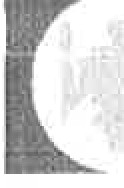 